三商美邦的永續策略方針第七條 等級：進階資料來源：2018年三商美邦人壽企業社會責任報告書三商美邦依循聯合國永續發展目標（SDGs），設定年度 ESG目標及推動策略；並依重大主題對應利害關係人關心之議題，對每項主題的投入與產出制定出E、S、G面向的短中長期目標及年度目標企業概述三商美邦人壽（原名三商人壽）成立於1993年7月，為三商投資控股股份有限公司（原三商行集團）旗下之子公司。2001年與美商百年金融集團MassMutual策略結盟，更名為「三商美邦人壽」，並沿用至今。該次結盟除了財務上的合作外，同時為今日的三商美邦人壽於公司治理、內稽內控之架構與制度奠定了堅實的基礎。 2010年三商美邦人壽與MassMutaul結束長達10年策略合作關係，並由母集團三商行將MassMutual所有持股全數買回，顯示三商美邦人壽深耕台灣保險市場之決心。其後三商美邦人壽積極籌備上市，並於兩年後2012年12月正式掛牌，股票代號2867，也成為當時相隔15年來唯一上市之壽險股。案例描述三商美邦響應聯合國永續發展目標清楚寫出公司關注議題及相關行動。重大主題列表不僅標示對應之利害關係人關注項目並個別寫出主題之長期願景、投入和進度追蹤與產出。同時，其永續策略目標由總經理轄下之首長辦公室負責，每年提董事會報告並撰寫成報告書開放各界利害關係人下載。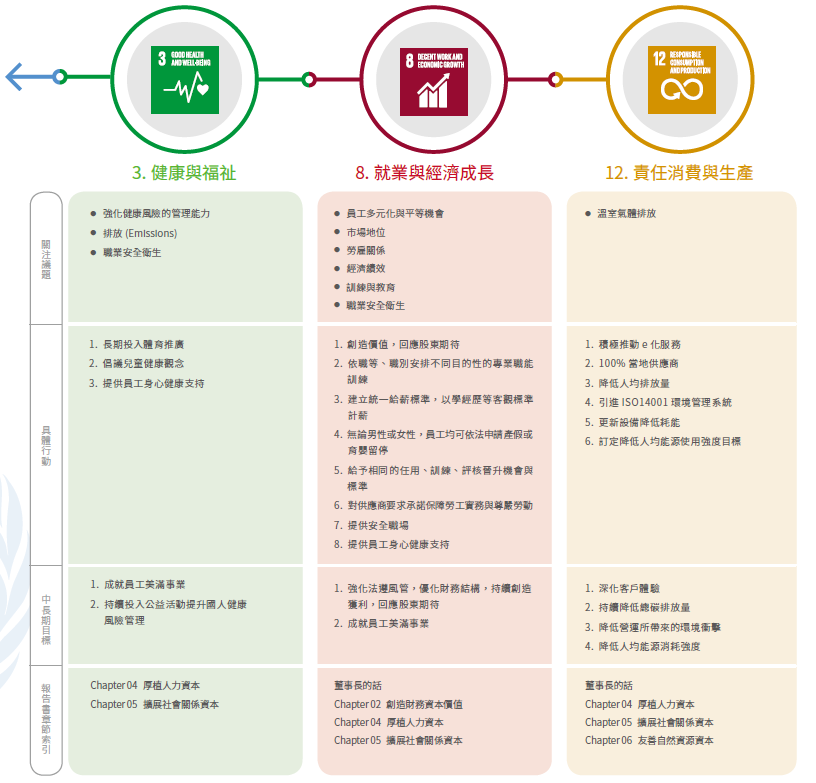 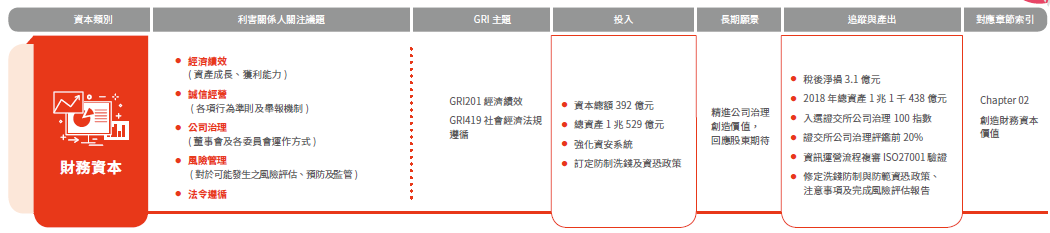 